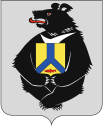 АДМИНИСТРАЦИЯЧЕКУНДИНСКОГО СЕЛЬСКОГО ПОСЕЛЕНИЯВерхнебуреинского муниципального районаХабаровского краяПОСТАНОВЛЕНИЕ01.04.2019 № 27с. Чекунда	Об утверждении административного регламента предоставления муниципальной услуги «Предоставление информации об объектах недвижимого имущества, находящихся в муниципальной собственности Чекундинского сельского поселения Верхнебуреинского муниципального района Хабаровского края и предназначенных для сдачи в аренду»	В соответствии с Федеральным законом от 06.10.2003 № 131-ФЗ «Об общих принципах организации местного самоуправления в Российской Федерации», в целях выполнения требований Федерального закона от 27.07.2010 № 210-ФЗ «Об организации предоставления государственных и муниципальных услуг», Уставом Чекундинского сельского поселения  Верхнебуреинского муниципального района Хабаровского края, администрация сельского поселения,ПОСТАНОВЛЯЕТ:1. Утвердить прилагаемый административный регламент предоставления муниципальной услуги «Предоставление информации об объектах недвижимого имущества, находящихся в муниципальной собственности Чекундинского сельского поселения и предназначенных для сдачи в аренду».2. Постановление от 01.10.2012 № 43 «Об утверждении административного регламента предоставления муниципальной услуги «Предоставление информации об объектах недвижимого имущества, находящихся в муниципальной собственности Чекундинского сельского поселения Верхнебуреинского муниципального района Хабаровского края и предназначенных для сдачи в аренду» считать утратившим силу.3. Контроль за выполнением настоящего постановления оставляю за собой.4. Настоящее постановление вступает в силу со дня его официального опубликования (обнародования).Глава Чекундинскогосельского поселения       					                А.И. ЗацемирныйУТВЕРЖДЕНпостановлением администрации Чекундинского сельского поселенияВерхнебуреинского муниципального районаот 01.04.2019 № 27АДМИНИСТРАТИВНЫЙ РЕГЛАМЕНТпредоставления муниципальной услуги«Предоставление информации об объектах недвижимого имущества, находящихся в муниципальной собственности Чекундинского сельского  поселения и предназначенных для сдачи в аренду»1. Общие положения 1. Административный регламент администрации Чекундинского сельского поселения (далее – администрации Чекундинского сельского поселения) по предоставлению муниципальной услуги - предоставление информации об объектах недвижимого имущества, находящихся в муниципальной собственности Чекундинского сельского поселения и предназначенных для сдачи в аренду (далее - административный регламент), разработан в целях повышения качества предоставления и доступности муниципальной услуги (далее - муниципальная услуга), создания комфортных условий для получения муниципальной услуги и определяет сроки и последовательность действий (административных процедур) администрации Чекундинского сельского поселения, ее должностных лиц.2. Муниципальную услугу предоставляет администрация Чекундинского сельского поселения и ее должностные лица.3. Исполнение муниципальной функции осуществляется в соответствии с действующим законодательством РФ и нормативными правовыми актами администрации Чекундинского сельского поселения.4. Получателем информации об объектах недвижимого имущества, находящихся в муниципальной собственности и предназначенных для сдачи в аренду (далее - Заявители) являются граждане РФ и (или) юридические лица, а также их законные представители, действующие на основании доверенности. 5. Информирование о порядке предоставления муниципальной услуги осуществляется администрацией Чекундинского сельского поселения:на Едином портале государственных и муниципальных услуг (www.gosuslugi.ru); Интернет - сайте муниципального образования Чекундинского сельского поселения (http://чекунда.рф); на информационных стендах в помещении администрации по работе с обращениями граждан;по номерам телефонов для справок;в средствах массовой информации.Формы заявления и иных документов, оформляемых непосредственно заявителями, представляемые в администрацию для предоставления муниципальной услуги в электронном виде должны быть доступны для копирования и заполнения в электронном виде на Едином портале государственных и муниципальных услуг. (www.gosuslugi.ru); 6. Информирование о порядке предоставления муниципальной услуги производится по адресу: 682090, село Чекунда, Верхнебуреинский район, Хабаровский край, ул. Центральная, д. 6Телефон для справок и предварительной записи: 8(42149)Адрес электронной почты: chekunda2014@mail.ruЗаявление с приложением  документов в электронной форме может быть направлено через электронную почту администрации Чекундинского сельского поселения или Единый портал государственных и муниципальных услуг.7. Информация о поданных заявлениях, ходе рассмотрения документов должна быть доступна заявителям по обращениям и на официальном Интернет-сайте.8. Срок опубликования информации на сайте составляет: 30 рабочих дней.2. Стандарт предоставления муниципальной услуги9. Муниципальная услуга по предоставлению информации об объектах недвижимого имущества, находящихся в муниципальной собственности Чекундинского сельского поселения и предназначенных для сдачи в аренду предоставляется: гражданам РФ и (или) юридическим лицам, а также их законным представителям, действующим на основании доверенности 10. В рамках предоставления муниципальной услуги осуществляются деятельность, по реализации исполнения вопросов местного значения, отнесенных к компетенции администрации Чекундинского сельского поселения 11. Результатом предоставления муниципальной услуги является: предоставление информации об объектах недвижимого имущества, находящихся в муниципальной собственности Чекундинского сельского поселения и предназначенных для сдачи в аренду (далее - информация об объектах недвижимости) или отказ в предоставлении информации об объектах недвижимого имущества, находящегося в собственности муниципального образования и предназначенных для сдачи в аренду (далее - информация). 12. Сроки предоставления муниципальной услуги.12.1. Информация об объектах недвижимого имущества, находящихся в муниципальной собственности и предназначенного для сдачи в аренду, предоставляется Заявителю при подаче заявления о предоставлении информации - не позднее 30 рабочих дней с момента регистрации.12.2. Перечень оснований для отказа в предоставлении муниципальной услуги:- в собственности муниципального образования отсутствуют объекты муниципального недвижимого имущества, информация по которым запрашивается;- документы Заявителем оформлены ненадлежащим образом или из содержания его заявления невозможно установить, какая именно информация им запрашивается.13. Правовыми основаниями для предоставления муниципальной услуги являются:-Конституция Российской Федерации;-Гражданский кодекс Российской Федерации;-Федеральный закон от 06 октября 2003 года № 131-ФЗ «Об общих принципах организации местного самоуправления в Российской Федерации»;-Федеральный закон от 26 июля 2006 года № 135-ФЗ  «О защите конкуренции»;-Федеральный закон от 24 июля 2007 года № 209-ФЗ «О развитии малого и среднего предпринимательства в Российской Федерации»;-Федеральный закон от 02 мая 2006 года № 59-ФЗ «О порядке рассмотрения обращений граждан Российской Федерации»;-Приказ Федеральной Антимонопольной службы Российской Федерации от 10 февраля 2010 года № 67 «О порядке проведения конкурсов или аукционов на право заключения договоров аренды, договоров безвозмездного пользования, договоров доверительного управления имуществом, иных договоров, предусматривающих переход прав владения и (или) пользования в отношении государственного или муниципального имущества, и перечне видов имущества, в отношении которого заключение указанных договоров может осуществляться путем проведения торгов в форме конкурса»;-Иные нормативно-правовые акты;-Устав Чекундинского сельского поселения;-Настоящий административный регламент.  14. Описание документов, необходимых для оказания муниципальной услуги, направляемых в адрес администрации Чекундинского сельского поселения:14.1. Основанием для рассмотрения вопроса предоставления информации об объектах недвижимого имущества, находящихся в муниципальной собственности и предназначенных для сдачи в аренду, является письменное обращение заинтересованного лица, предоставленные лично или направленные почтовым отправлением, либо по электронной почте.14.2. Заявитель или лицо, уполномоченное им на основании доверенности, предоставляет в администрацию заявление о предоставлении информации об объектах недвижимого имущества, находящихся в муниципальной собственности и предназначенных для сдачи в аренду (приложение № 1 к настоящему регламенту).В заявлении указываются:  - сведения о Заявителе, в том числе:- фамилия, имя отчество физического лица, почтовый адрес по которому должен быть направлен ответ, номер телефона или наименование юридического лица, дата его государственной регистрации, основной государственный регистрационный номер, адрес места нахождения, номер телефона;- наименование объекта недвижимого имущества, предназначенного для сдачи в аренду, в отношении которого запрашивается информация;- подпись заявителя - физического лица либо руководителя юридического лица, иного уполномоченного лица.К заявлению прилагаются нотариально заверенная копия доверенности (при необходимости).В заявлении может содержаться просьба о выдаче информации заявителю лично при  его обращении или направлении ее по почте. При отсутствии в заявлении указания на способ получения заявителем информации ответ ему направляется по почте.14.3. Заявление Заявителя муниципальной услуги заполняется Заявителем разборчиво от руки, на русском языке, не допускается использование сокращений слов и аббревиатур, заверяется личной подписью гражданина (уполномоченного представителя юридического лица). 14.4. Документы подаются на русском языке, либо имеют заверенный перевод на русский язык.Указанные документы могут быть представлены заявителем с использованием информационно-коммуникационных технологий (в электронном форме), в том числе с использованием Единого портала государственных и муниципальных услуг.Администрация Чекундинского сельского поселения не вправе требовать представления иных, не установленных действующим законодательством документов, а также документов, которые могут быть получены администрацией от иных органов исполнительной власти, путем электронного межведомственного взаимодействия.Копии документов, не засвидетельствованные в нотариальном порядке, представляются с предъявлением оригинала.Основания для отказа в приеме документов, необходимых для предоставления муниципальной услуги не предусмотрены.15. При оказании муниципальной услуги администрация поселения непосредственно взаимодействует со следующими организациями (место их нахождения, контактные телефоны - приложение № 2 к настоящему регламенту):Управление Федеральной службы государственной регистрации, кадастра и картографии по Хабаровскому краю (далее - ФГРКиК);Краевой государственное унитарное предприятие технической инвентаризации и оценки недвижимости.16. Время и место предоставления информации об объектах недвижимого имущества, находящихся в муниципальной собственности и предназначенных для сдачи в аренду, определены в разделе 3 настоящего регламента. 17. Перечень оснований для отказа в предоставлении муниципальной услуги: - в собственности муниципального образования отсутствуют объекты муниципального имущества, которые могут быть предоставлены в аренду, безвозмездное пользование;- наличие в предоставленных документах сведений, не соответствующих действительности или предоставление неполного пакета документов;18. Взимание платы за предоставление муниципальной услуги не предусмотрено.19. Максимальный срок ожидания в очереди при подаче заявителем запроса о предоставлении муниципальной услуги и при получении результата муниципальной услуги составляет 2 часа.20. Запрос заявителя о предоставлении муниципальной услуги регистрируется в течение 1 рабочего дня с даты его поступления.    21. Помещение, в котором предоставляется муниципальная услуга, обеспечивается необходимыми для предоставления муниципальной услуги оборудованием, канцелярскими принадлежностями, офисной мебелью, компьютером с возможностью печати, а также доступом к материалам в электронном виде или на бумажном носителе, содержащим следующие документы (сведения):- текст Административного регламента;- образцы оформления заявлений и документов, которые представляются для получения, продления срока действия лицензий и переоформления документа, подтверждающего наличие лицензии;-банковские реквизиты для уплаты муниципальной пошлины.Прием заявителей осуществляется сотрудниками приемной без предварительной записи в порядке очередности.22. Вход и передвижение по помещениям, в которых проводится прием сведений, необходимых для предоставления муниципальной услуги не должны создавать затруднений для лиц с ограниченными возможностями.22.1. Руководителем учреждения, предоставляющего муниципальную услугу, обеспечиваются условия для беспрепятственного доступа инвалидов в здании, в котором оказывается услуга, и получение услуги в соответствии с требованиями, установленными законодательными и иными нормативными правовыми актами, включая:возможность беспрепятственного входа в помещения и выхода из них;содействие со стороны должностных лиц учреждения, при необходимости, инвалиду при входе в объект и выходе из него;оборудование на прилегающих к зданию территориях мест для парковки автотранспортных средств инвалидов;возможность посадки в транспортное средство и высадки из него перед входом в учреждение, в том числе с использованием кресла-коляски и, при необходимости, с помощью персонала учреждения;возможность самостоятельного передвижения по объекту в целях доступа к месту предоставления услуги, а также с помощью должностных лиц, предоставляющих услуги, ассистивных и вспомогательных технологий, а также сменной кресла-коляски;сопровождение инвалидов, имеющих стойкие расстройства функции зрения и самостоятельного передвижения, по территории учреждения;проведение инструктажа должностных лиц, осуществляющих первичный контакт с получателями услуги, по вопросам работы с инвалидами;оказание должностными лицами инвалидам необходимой помощи, связанной с разъяснением в доступной для них форме порядка предоставления и получения услуги, оформлением необходимых для ее предоставления документов, ознакомлением инвалидов с размещением кабинетов, последовательностью действий, необходимых для получения услуги;обеспечение условий доступности для инвалидов по зрению официального сайта учреждения в информационно-телекоммуникационной сети «Интернет»;предоставление инвалидам возможности получения государственной услуги в электронном виде с учетом ограничений их жизнедеятельности;предоставление, при необходимости, услуги по месту жительства инвалида или в дистанционном режиме;оказание должностными лицами учреждения иной необходимой инвалидам помощи в преодолении барьеров, мешающих получению ими услуг наравне с другими лицами.23. Показателями доступности и качества муниципальной услуги является:-открытый доступ для заявителей и других лиц информации о порядке и сроках предоставления муниципальной услуги, порядке обжалования действий (бездействия) должностных лиц;-соблюдение стандарта предоставления муниципальной услуги;-отсутствие жалоб заявителей на действия (бездействия) должностных лиц администрации Чекундинского  сельского поселения при предоставлении муниципальной услуги.3. Состав, последовательность и сроки выполнения административных процедур, требования к порядку их выполнения, в том числе особенности выполнения административных процедур в электронной форме24. Описание последовательности действий при предоставлении муниципальной услуги:- прием и регистрация заявления;- рассмотрение заявления о предоставлении информации об объектах недвижимого имущества, находящихся в муниципальной собственности Чекундинского сельского поселения и предназначенных для сдачи в аренду;- выдача информации Заявителю о предоставлении информации об объектах недвижимого имущества, находящихся в муниципальной собственности Чекундинского сельского поселения и предназначенных для сдачи в аренду;- направление уведомления об отказе в выдачи информации Заявителю об объектах недвижимого имущества, находящихся в муниципальной собственности Чекундинского сельского поселения  и предназначенных для сдачи в аренду25. Прием и регистрация заявления и документов.25.1. Основанием для начала исполнения административных действий является представление Заявителем заявления, предусмотренного пунктом 14.2 административного регламента, в администрацию лично либо направление заявления посредством почтовой связи.Прием заявлений Заявителей услуги осуществляется в администрации (в рабочие дни с 9-00 до 13-00 и с 14-00 до 17-00), в пятницу с 9.00 до 14.00.Специалист администрации регистрирует заявление в журнале входящей корреспонденции путем присвоения входящего номера и даты поступления документа, при необходимости на экземпляре Заявителя ставится отметка о принятии заявления.25.2. Рассмотрение заявления и предоставление информации Заявителю или отказ в предоставлении информации:Специалист в течение 7 дней со дня регистрации заявления рассматривает его на предмет наличия оснований для отказа в предоставлении муниципальной услуги.В случае наличия оснований для отказа в предоставлении муниципальной услуги специалист  в течение 7 дней со дня регистрации заявления информирует Заявителя либо его представителя об отказе в предоставлении муниципальной услуги в письменном или электронном виде.В случае отсутствии оснований для отказа в предоставлении муниципальной услуги специалист подготавливает информацию в течение 10 дней с даты регистрации заявления и в течение 3 рабочих дней со дня подписания Главой администрации направляет информацию в письменном виде Заявителю либо его представителю.Результат административных действий: направление Заявителю информации либо уведомления об отказе в предоставлении.26. Предоставление муниципальной услуги при личном обращении Заявителя.Основанием для начала административных действий является непосредственное устное обращение Заявителя о предоставлении информации к должностному лицу администрации. Должностное лицо администрации уточняет, какую информацию хочет получить Заявитель, и определяет, относится ли указанный запрос к информированию об объектах недвижимого имущества, находящихся в муниципальной собственности Чекундинского сельского поселения  и предназначенных для сдачи в аренду.Должностное лицо администрации предоставляет возможность Заявителю ознакомится с информацией в электронном виде либо отвечает на поставленные Заявителем вопросы об объектах недвижимого имущества, находящихся в собственности Чекундинского сельского поселения  и предназначенных для сдачи в аренду.Результатом административных действий является предоставление Заявителю информации об объектах недвижимого имущества, находящихся в муниципальной собственности Чекундинского сельского поселения и предназначенных для сдачи в аренду.27. Предоставление муниципальной услуги путем информирования на информационных стендах, расположенных в администрации Чекундинского сельского поселения, о наличии объектов недвижимого имущества, относящихся к муниципальной собственности Чекундинского сельского поселения и предназначенных для сдачи в аренду. Результатом административных действий является предоставление информации о наличии объектов недвижимого имущества, относящихся к муниципальной собственности Чекундинского сельского поселения  и предназначенных для сдачи в аренду. 4. Порядок и формы контроля за исполнением муниципальной услуги28. Контроль за исполнением административных процедур при предоставлении муниципальной услуги, осуществляется должностными лицами Администрации Чекундинского сельского поселения, ответственными за организацию работы по предоставлению муниципальной услуги.29. Персональная ответственность должностных лиц, закрепляется в их должностных регламентах в соответствии с требованиями законодательства Российской Федерации. 30. Исполнитель, ответственный за осуществление соответствующих административных процедур Административного регламента, несет персональную ответственность за:соответствие результатов рассмотрения документов требованиям законодательства Российской Федерации;соблюдение сроков и порядка приема документов, правильность внесения записи в журнал учета этапов лицензирования;соблюдение сроков и порядка оформления документов;правильность внесения сведений в базы данных;31. Перечень должностных лиц, осуществляющих контроль, устанавливается индивидуальными правовыми актами администрации Чекундинского сельского поселения.32. Контроль осуществляется путем проведения проверок соблюдения и исполнения ответственными должностными лицами положений Административного регламента, иных нормативных правовых актов Российской Федерации.33. Периодичность осуществления контроля устанавливается руководителем администрации Чекундинского сельского поселения.34. Контроль за полнотой и качеством предоставления муниципальной услуги включает в себя проведение проверок, выявление и устранение нарушений прав заявителей, рассмотрение, принятие решений и подготовку ответов на обращения заявителей, содержащих жалобы на действия (бездействие) и решения должностных лиц, связанных с предоставлением муниципальной услуги.35.По результатам проведенных проверок в случае выявления нарушений прав заявителей виновные лица привлекаются к ответственности в порядке, установленном законодательством Российской Федерации.36. Проверка также может проводиться по конкретному обращению (жалобе) заявителя. 5. Досудебный (внесудебный) порядок обжалования действия решений и действий (бездействия) администрации Чекундинского сельского поселения, а также должностных лиц администрации Чекундинского сельского поселения 37. Заявители имеют право на письменное досудебное обжалование действий (бездействия) и решений, осуществленных (принятых) должностными лицами Администрации Чекундинского сельского поселения при предоставлении муниципальной услуги.38. Заявитель вправе обратиться к Главе администрации Чекундинского сельского поселения лично или направить письменное обращение.39. Личный прием заявителей проводится Главой администрации Чекундинского сельского поселения и должностными  лицами.40. Письменное обращение заявителя на действия (бездействие) и решения должностных лиц администрации Чекундинского сельского поселения при предоставлении муниципальной услуги, должно содержать следующую информацию: фамилию, имя, отчество (при наличии) соответствующего должностного лица, действие (бездействие) и решение которого обжалуется, а также свои фамилию, имя, отчество (последнее - при наличии), почтовый адрес, по которому должны быть направлены ответ, уведомление о переадресации обращения, излагает его суть, ставит личную подпись и дату.41. В случае необходимости в подтверждение своих доводов заявитель прилагает к письменному обращению документы и материалы либо их копии.42. Письменные обращения не рассматриваются по существу и заявителю направляется соответствующие уведомление в следующих случаях:- в письменном обращении не указана фамилия заявителя, направившего обращение, и почтовый адрес, по которому должен быть направлен ответ;- в письменном обращении обжалуется судебное решение;- в письменном обращении содержатся нецензурные либо оскорбительные выражения, угрозы жизни, здоровью и имуществу должностного лица, а также членов его семьи (обращение остается без ответа по существу поставленных в нем вопросов, при этом заявителю сообщается о недопустимости злоупотребления правом);-текст письменного обращения не поддается прочтению (ответ на обращение не дается, оно не подлежит направлению на рассмотрение, о чем сообщается заявителю, если его фамилия и почтовый адрес поддаются прочтению);- в письменном обращении заявителя содержится вопрос, на который ему многократно давались письменные ответы по существу в связи с ранее направляемыми обращениями, и при этом в обращении не приводятся новые доводы или обстоятельства;- ответ по существу поставленного в письменном обращении вопроса не может быть дан без разглашения сведений, составляющих государственную или иную охраняемую федеральным законом тайну (заявителю сообщается о невозможности дать ответ по существу поставленного в нем вопроса в связи с недопустимостью разглашения указанных сведений).43. В ходе личного приема заявителю может быть отказано в дальнейшем рассмотрении обращения, если ему ранее был дан ответ по существу поставленных вопросов. В случае, если причины, по которым ответ по существу поставленных при личном приеме вопросов не мог быть дан, в последующем были устранены, заявитель вправе повторно обратиться в администрацию Чекундинского сельского поселения.44. Письменное обращение заявителя рассматривается в течение 30 дней со дня его регистрации. Рассмотрение обращения начинается после ее получения  исполнителем и завершается датой письменного ответа заявителю.В исключительных случаях руководитель Глава администрации Чекундинского сельского поселения вправе продлить срок рассмотрения обращения не более чем на 30 дней, уведомив о продлении срока ее рассмотрения заявителя.45. Заявитель вправе получать информацию о ходе рассмотрения обращения.46. Заявитель вправе получать информацию и документы, необходимые для обоснования жалобы.47. По результатам рассмотрения обращения на действия (бездействие) и решения, осуществляемые (принимаемые) в ходе предоставления муниципальной услуги, вышестоящее должностное лицо, Глава администрации Чекундинского сельского поселения:-признает правомерными действия (бездействие) и решения при предоставлении муниципальной услуги;-признает действия (бездействие) и решения неправомерными и определяет меры, которые должны быть приняты с целью устранения допущенных нарушений.	Результатом рассмотрения обращения может быть полное, частичное удовлетворение заявленных претензий либо отказ в их удовлетворении с обоснованием причин.48.Заявитель вправе обжаловать действия (бездействие) и решения должностных лиц администрации Чекундинского сельского поселения, осуществляемые (принимаемые) при предоставлении муниципальной услуги соответствующих судах общей юрисдикции в порядке и сроки, установленные Гражданским процессуальным кодексом Российской Федерации, и в Арбитражных судах в порядке и сроки, установленные Арбитражным процессуальным кодексом Российской Федерации._________Приложение №1к Административному регламенту Чекундинского сельского поселения Главе администрацииЧекундинского сельского поселения _________________________________________от ______________________________________(наименование заявителя)_________________________________________(место нахождения)_________________________________________тел. __________________________ЗАЯВЛЕНИЕо предоставлении информации об объектах недвижимого имущества,находящихся в муниципальной собственности Чекундинского сельского поселения и предназначенных для сдачи в арендуПрошу предоставить информацию об объектах недвижимого имущества, находящихся в муниципальной собственности Чекундинского сельского поселения и предназначенных для сдачи в аренду по адресу: _____________________________________,Объект: _________________________________________________,нежилое - встроенное, подвальное помещениеМестонахождение: _______________________________________________________________территория, на которой могут располагаться объекты, интересующие получателя муниципальной услугиДополнительные сведения _________________________________________________________информация об объектах, позволяющая конкретизировать запросС условиями предоставления информации об объектах недвижимого имущества, находящихся в муниципальной собственности Чекундинского сельского поселения и предназначенных для сдачи в аренду, знаком и согласен  на условиях, установленных муниципальными правовыми актами.«___________»_________20___г.____________________(подпись)печатьПриложение №2к Административному регламенту Чекундинского сельского поселения НаименованиепредприятияМестонахожденияКонтактныйтелефонУправление Федеральной службы государственной регистрации, кадастра и картографии по Хабаровскому краю Чегдомынский отделп. Чегдомын, ул. Центральная, д.498(42149) 5-21-42Хабаровское краевое  государственное унитарное предприятие технической инвентаризации и оценки недвижимости КГУП «Хабкрайинвентаризация», г. Хабаровск, ул. Некрасова, д. 58(4212) 75-23-33, 75-23-30, 75-23-28,